				ПРОЕКТ		РЕШЕНИЕО прогнозе социально-экономического развития  муниципального образования «Большеучинское»  на 2018 -2020 годыРуководствуясь Уставом Муниципального образования «Большеучинское»   и заслушав информацию Главы муниципального образования «Большеучинское»,СОВЕТ ДЕПУТАТОВ РЕШИЛ:Утвердить прогноз социально-экономического развития  муниципального образования  «Большеучинское» на  2018-2020 годы  (прилагается).Контроль за исполнением настоящего решения возложить на Администрацию МО «Большеучинское».      Глава   муниципального       образования   «Большеучинское»                                      	     О.М. Величинский с. Большая Уча_________________ года№ _______Совет депутатовмуниципального образования «Большеучинское»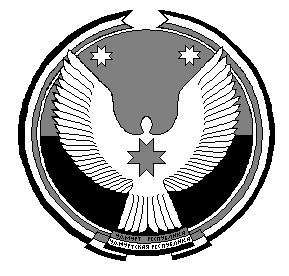 «Большеучинское»муниципал кылдэтысьдепутатъёслэн  Кенешсы